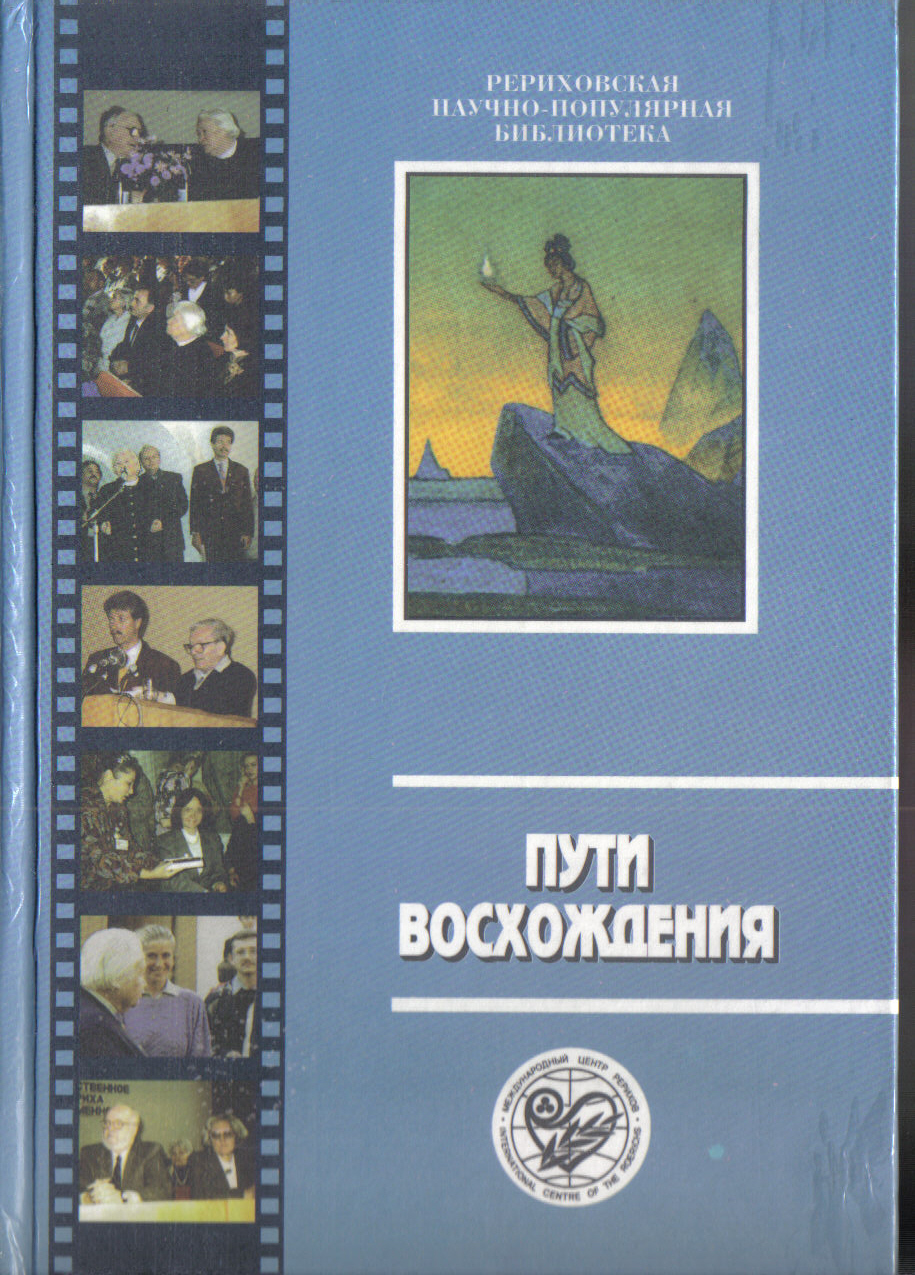 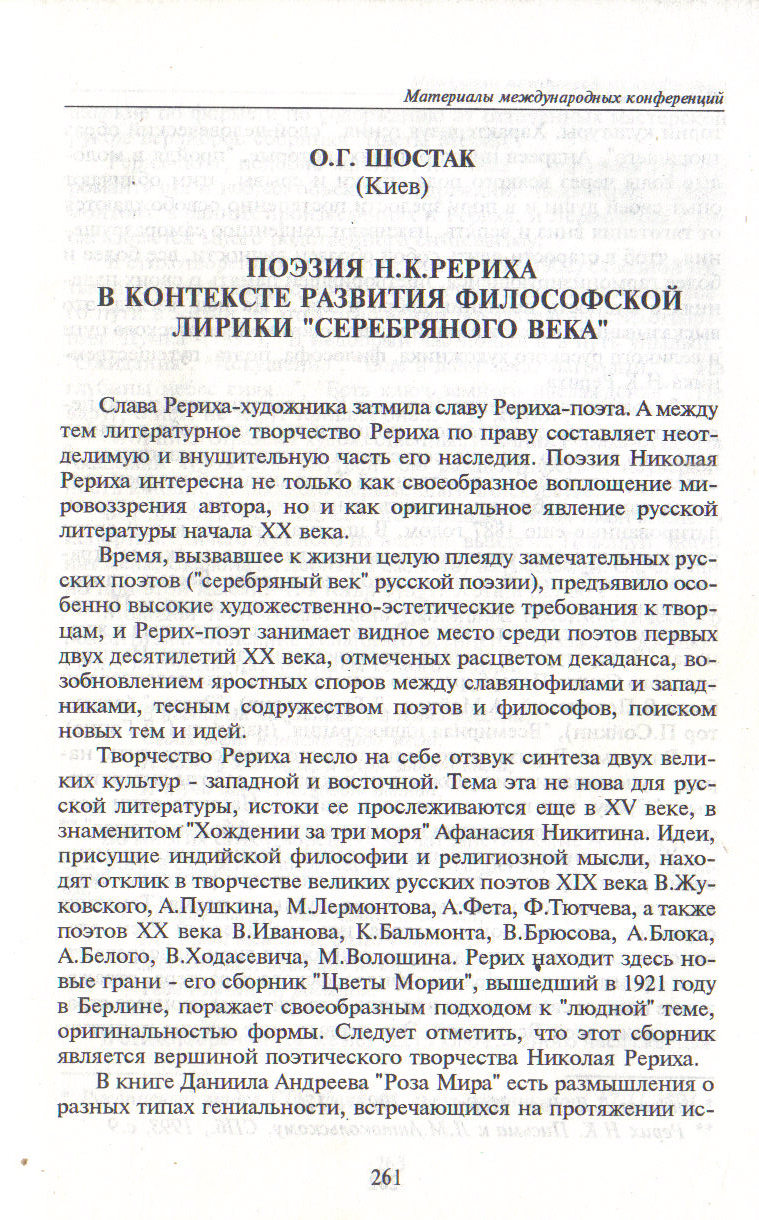 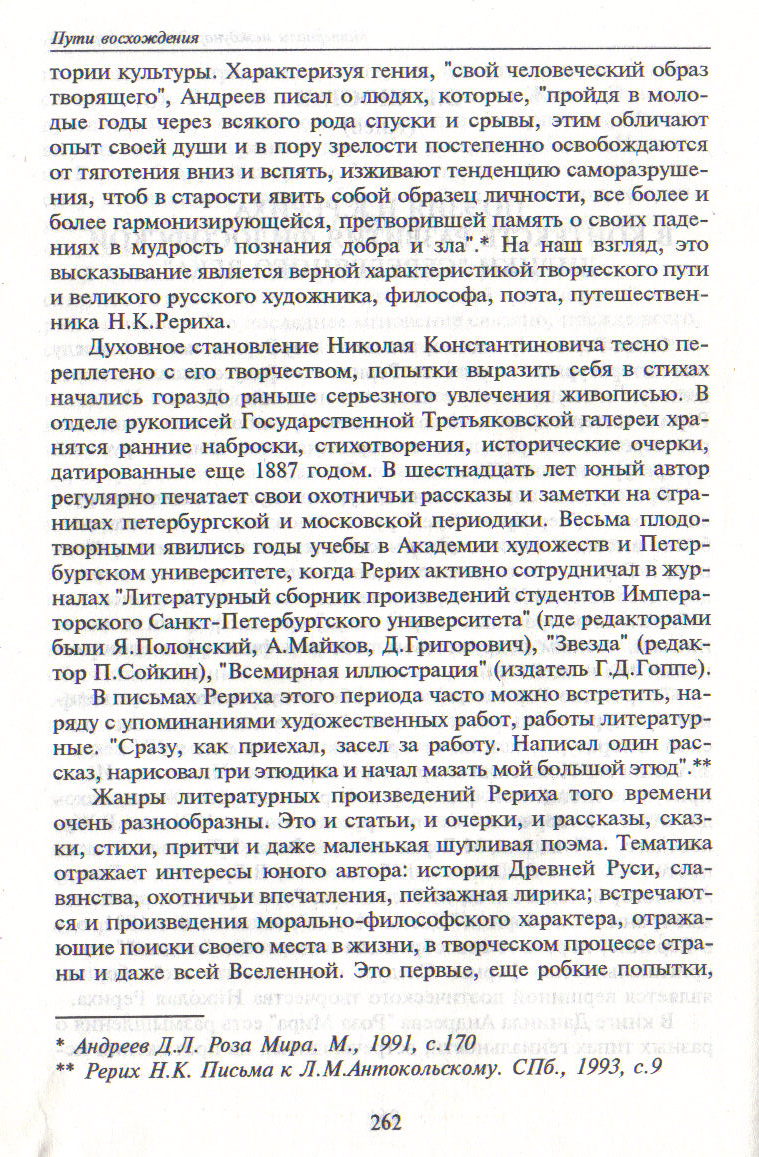 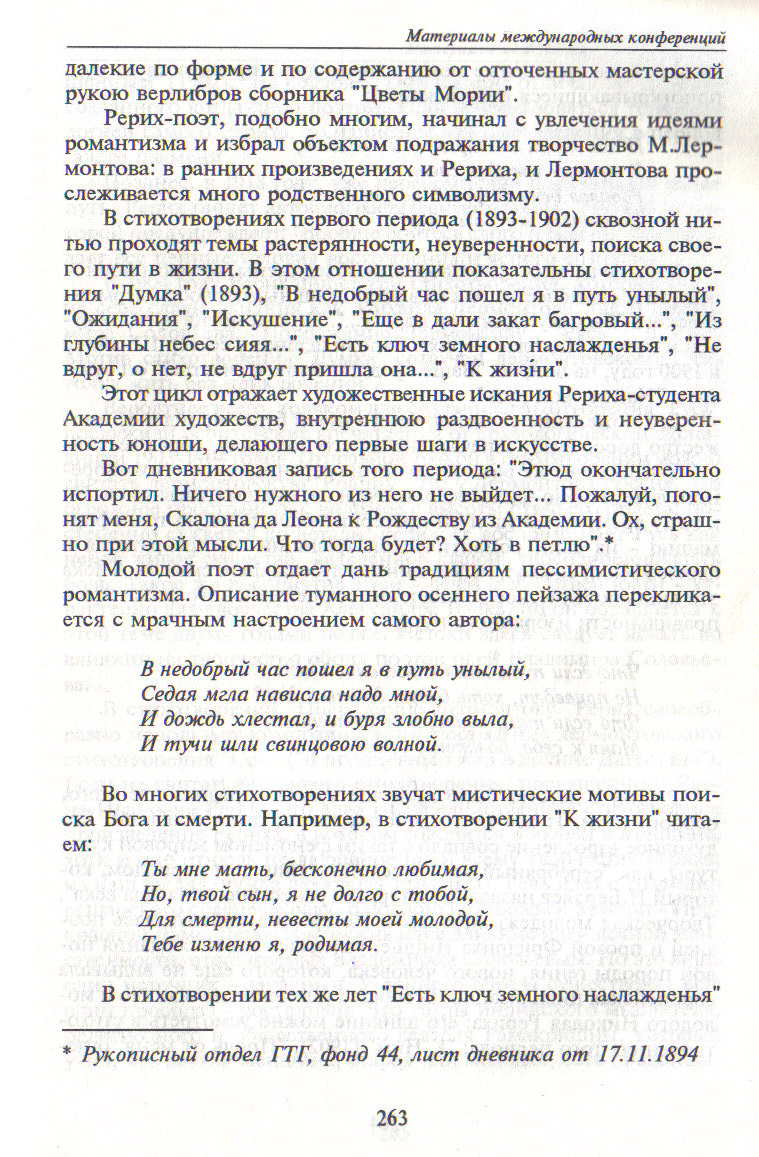 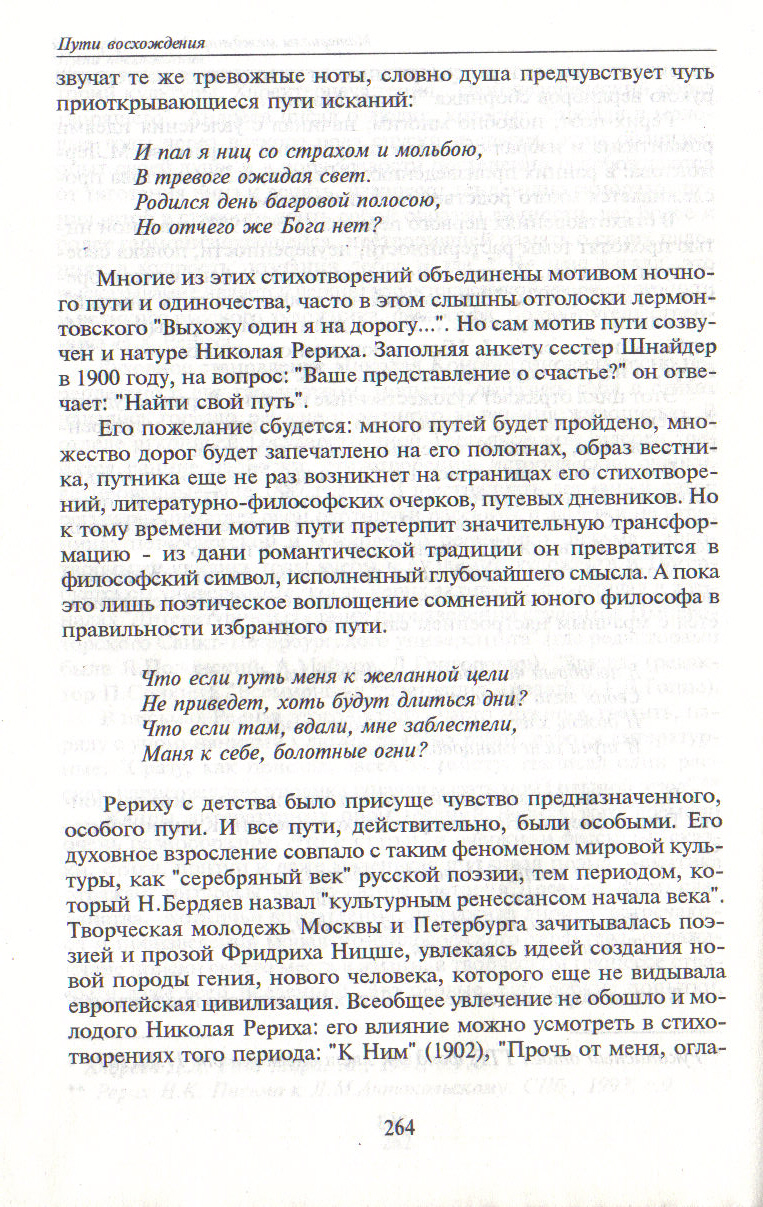 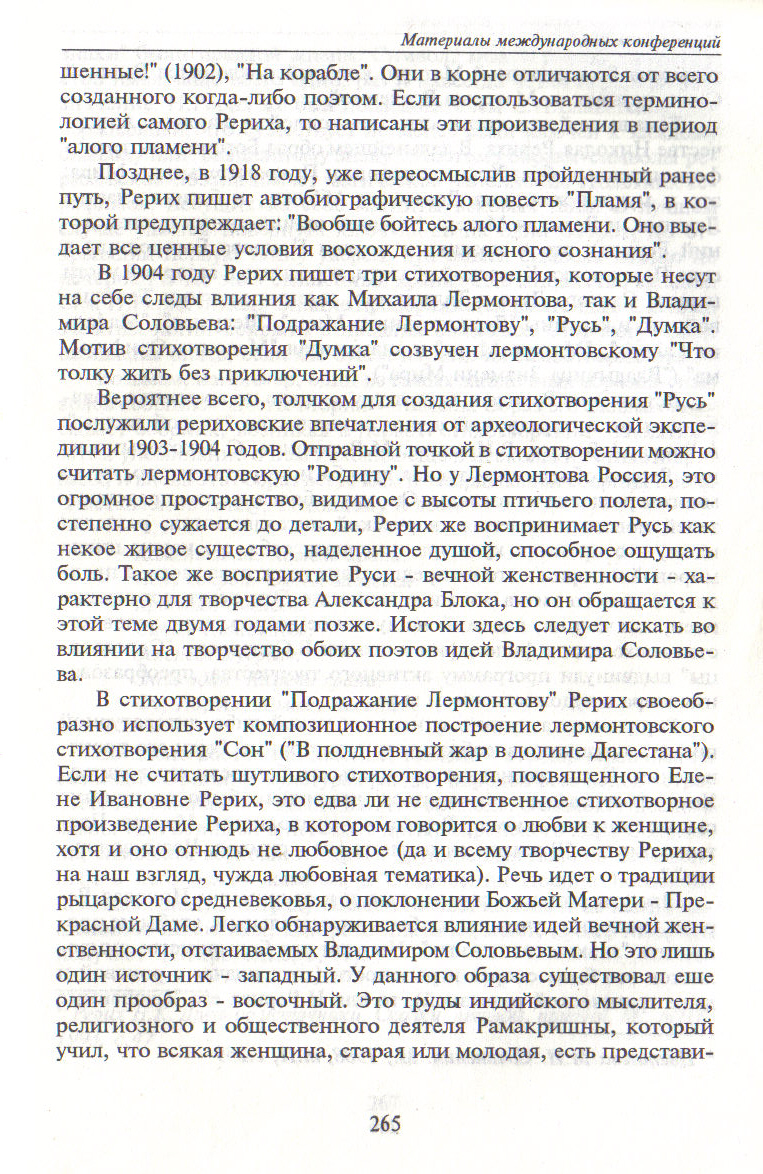 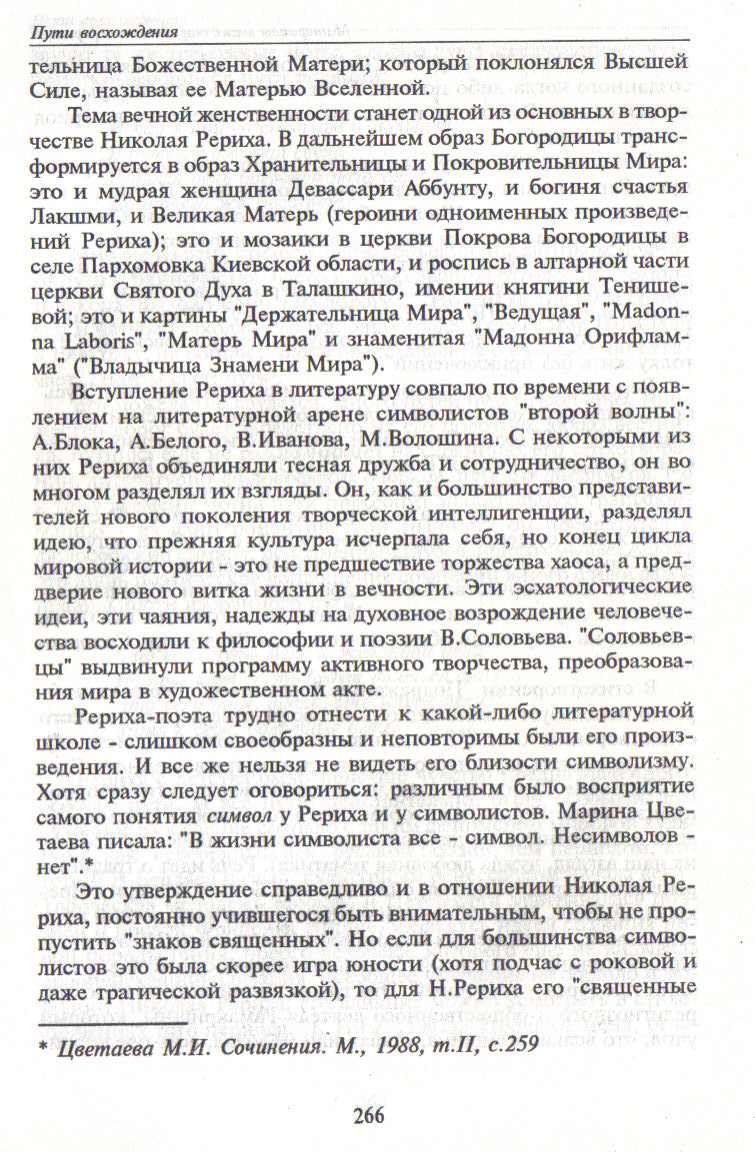 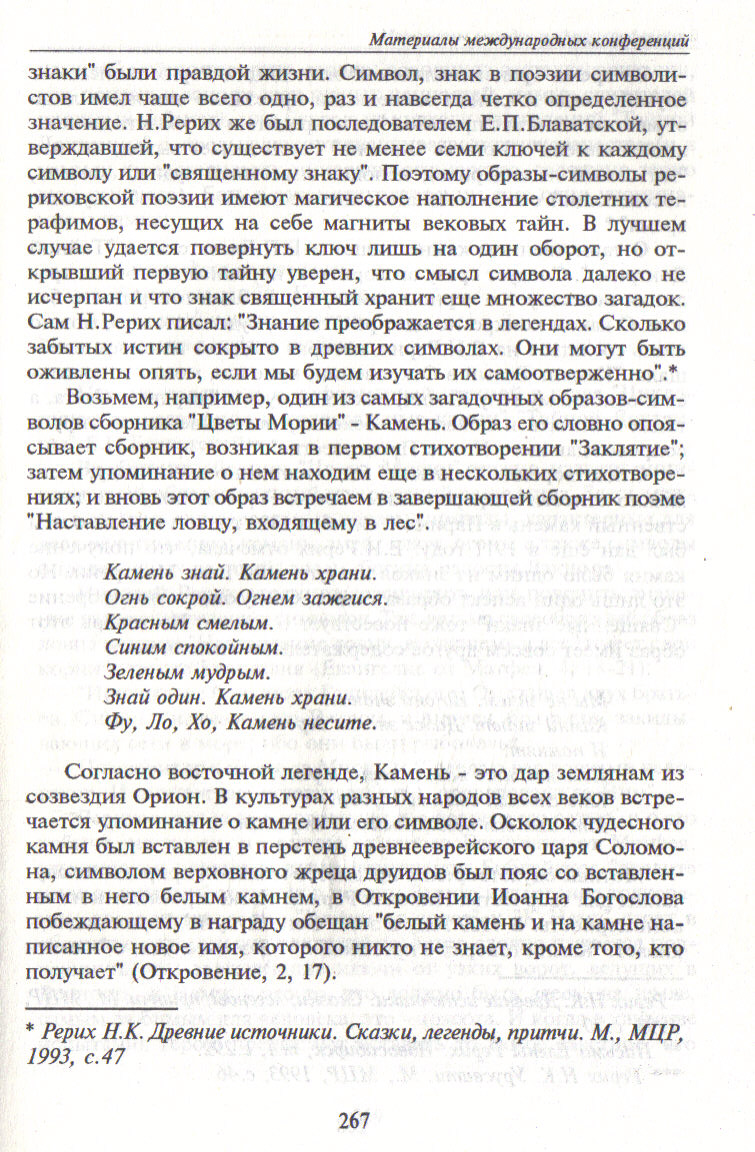 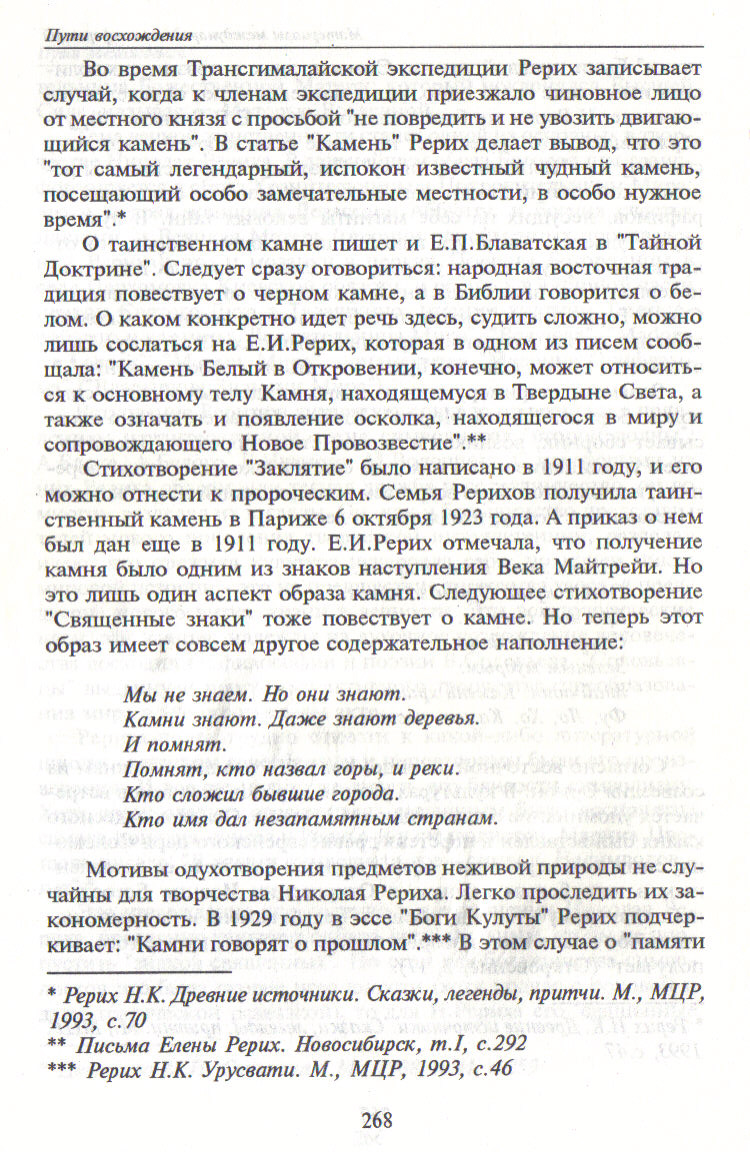 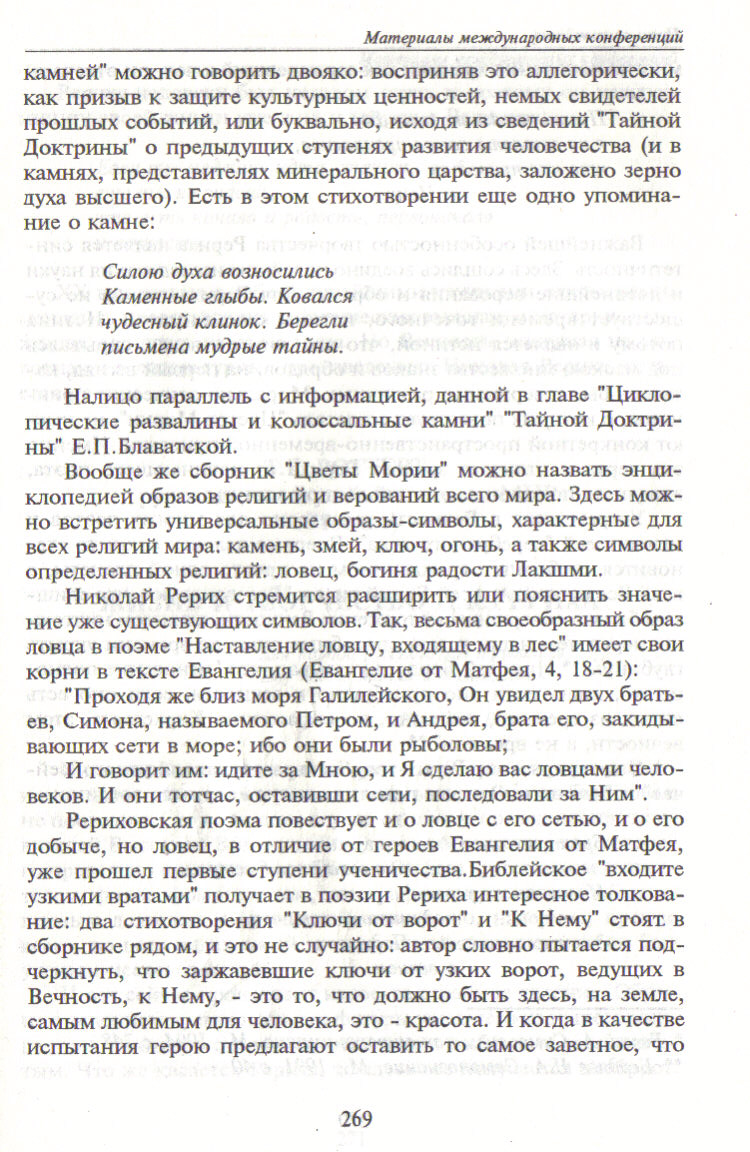 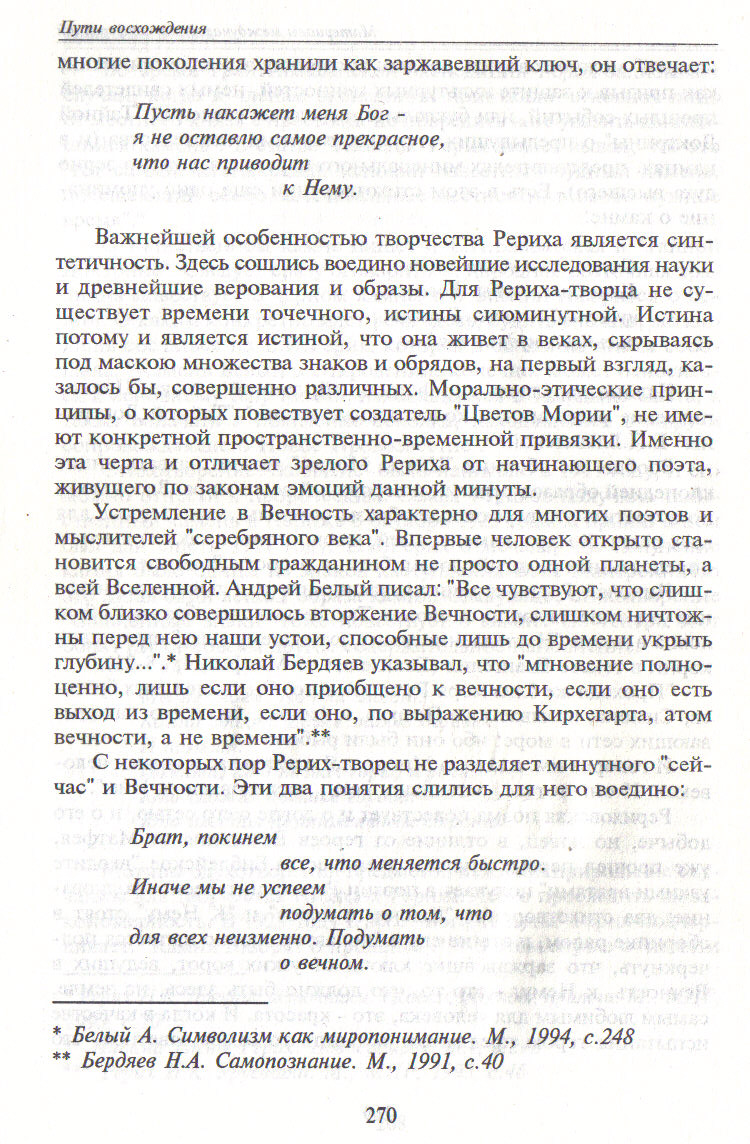 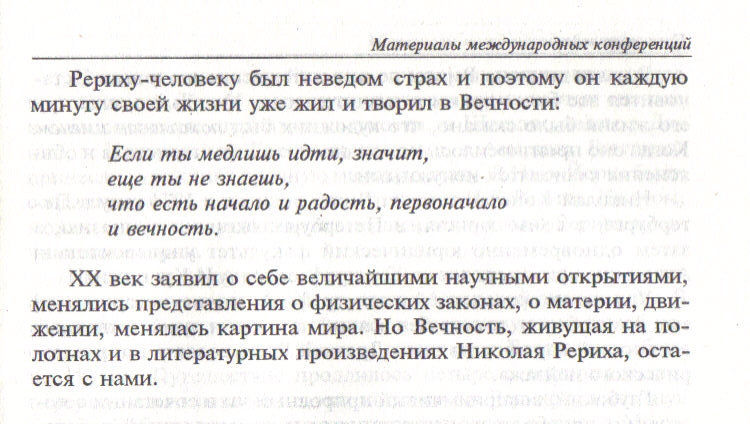 271